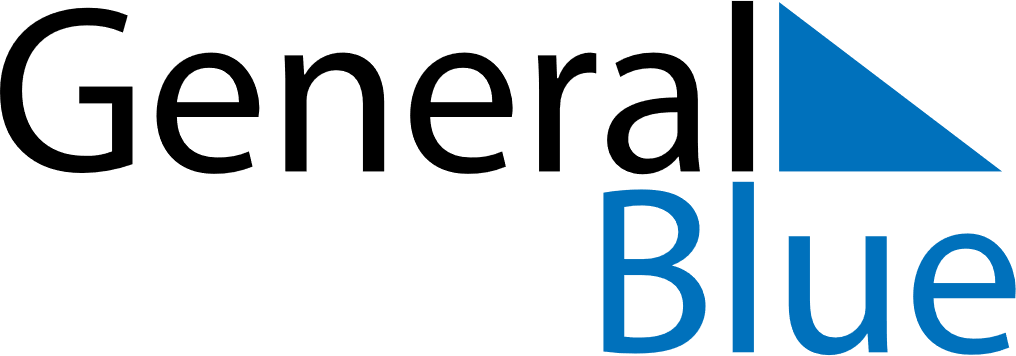 December 2020December 2020December 2020South AfricaSouth AfricaSUNMONTUEWEDTHUFRISAT12345678910111213141516171819Day of Reconciliation20212223242526Christmas DayDay of Goodwill2728293031